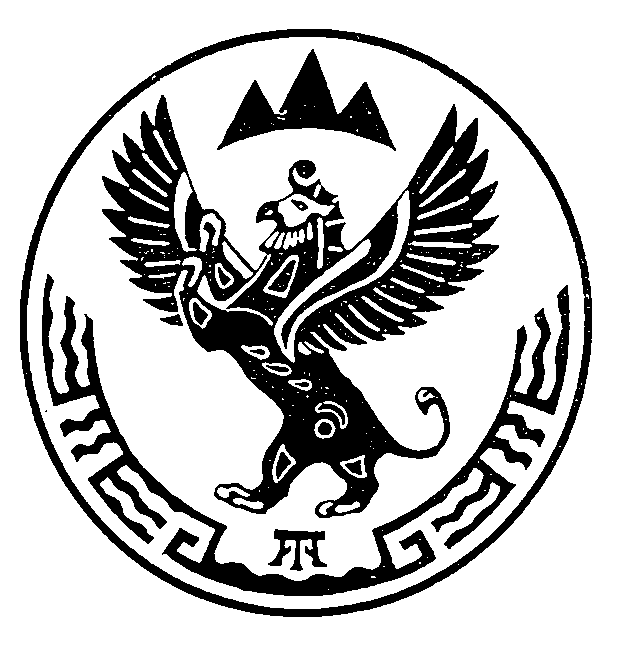 Об установлении зон санитарной охраны на водозаборный участок Общества с ограниченной ответственностью «Звезда Алтая» (скважина б/н (20) на турбазе «Урочище «Сайкол», расположенной в 1,5 км к северо-западу от с. Верх-Бийск Турочакского района Республики АлтайВ соответствии со статьей 106 Земельного кодекса Российской Федерации, статьей 18 Федерального закона от 30 марта 1999 года № 52-ФЗ «О санитарно-эпидемиологическом благополучии населения», на основании подпункта «н» пункта 9 Положения о Министерстве природных ресурсов, экологии и туризма Республики Алтай, утвержденного постановлением Правительства Республики Алтай от 21 мая 2015 года № 135, санитарно-эпидемиологического заключения Управления Федеральной службы по надзору в сфере защиты прав потребителей и благополучия человека по Республике Алтай от 6 октября 2021 года № 04.01.01.000.Т.000229.10.21 о соответствии государственным санитарно-эпидемиологическим правилам и нормативам СанПиН 2.1.4.1110-02 «Зоны санитарной охраны источников водоснабжения и водопроводов питьевого назначения», п р и к а з ы в а ю:Установить зоны санитарной охраны водозаборного сооружения согласно приложениям № 1, № 2 к настоящему Приказу.Сведения об установлении зон санитарной охраны водозаборного сооружения направить в филиал ФГБУ «Федеральная кадастровая палата Росреестра» по Республике Алтай для внесения сведений в государственный кадастр недвижимости.Контроль за исполнением настоящего приказа возложить на заместителя министра Е.А. Мунатова.Исполняющий обязанности министра				         Е.А. МунатовПРИЛОЖЕНИЕ №1к приказу Министерства природных ресурсов, экологии и туризма Республики Алтайот «       » ноября 2021 г. №  ___Графическое описание местоположения границ зон санитарной охраны водозаборного сооружения  б/н (20) - 52°03ʹ03,0ʺс.ш., 87°04ʹ21,7ʺв.д. (WGS-84), 1. Граница зоны санитарной охраны первого пояса устанавливается радусом 50 метров от оси скважины.Описание местоположения границ зоны санитарной охраны первого пояса водозаборной скважины б/н (20), расположенной в Турочакском районе Республики Алтай(наименование объекта, местоположение границ которого описано(далее - объект)Раздел 1Раздел 2Раздел 3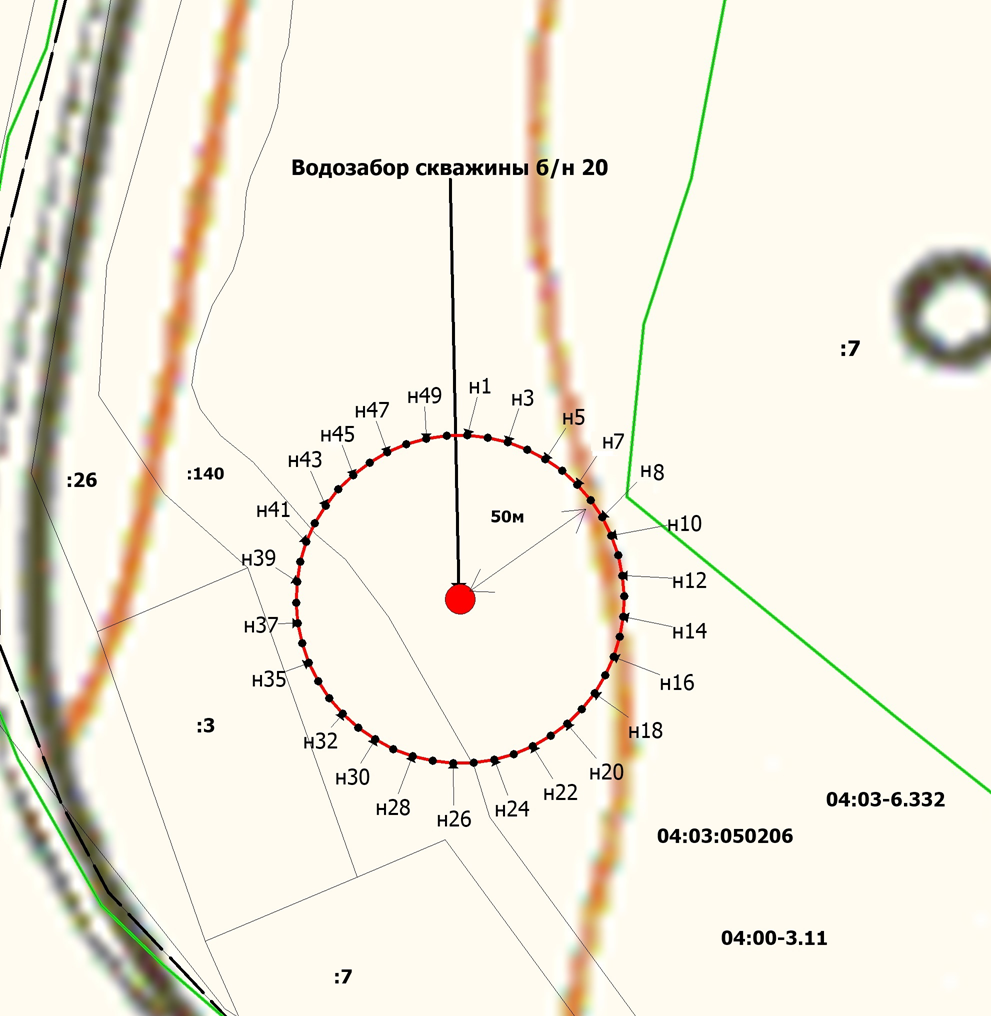 Масштаб 1:1000	Условные обозначения:  см. на стр. 62. Граница зоны санитарной охраны второго пояса устанавливается радиусом 50 метров от оси скважины.Описание местоположения границ зоны санитарной охраны второго пояса водозаборной скважины б/н (20), расположенной в Турочакском районе Республики Алтай(наименование объекта, местоположение границ которого описано(далее - объект)Раздел 1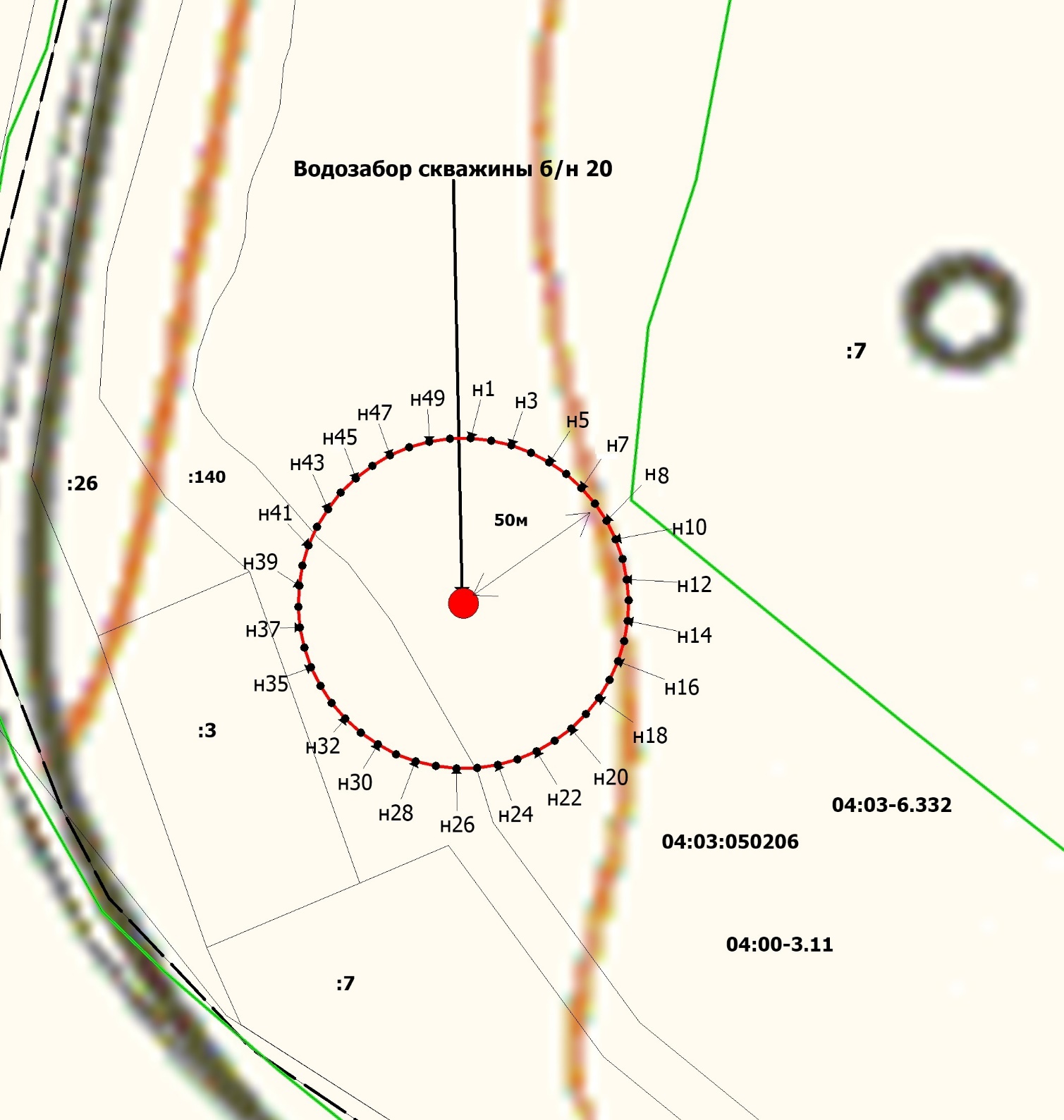 Масштаб 1:1800 Условные обозначения: см. на стр. 123. Граница зоны санитарной охраны третьего пояса устанавливается радиусом 126 метров.Описание местоположения границ зоны санитарной охраны третьего пояса водозаборной скважины б/н (20), расположенной в Турочакском районе Республики Алтай (наименование объекта, местоположение границ которого описано(далее - объект)Раздел 1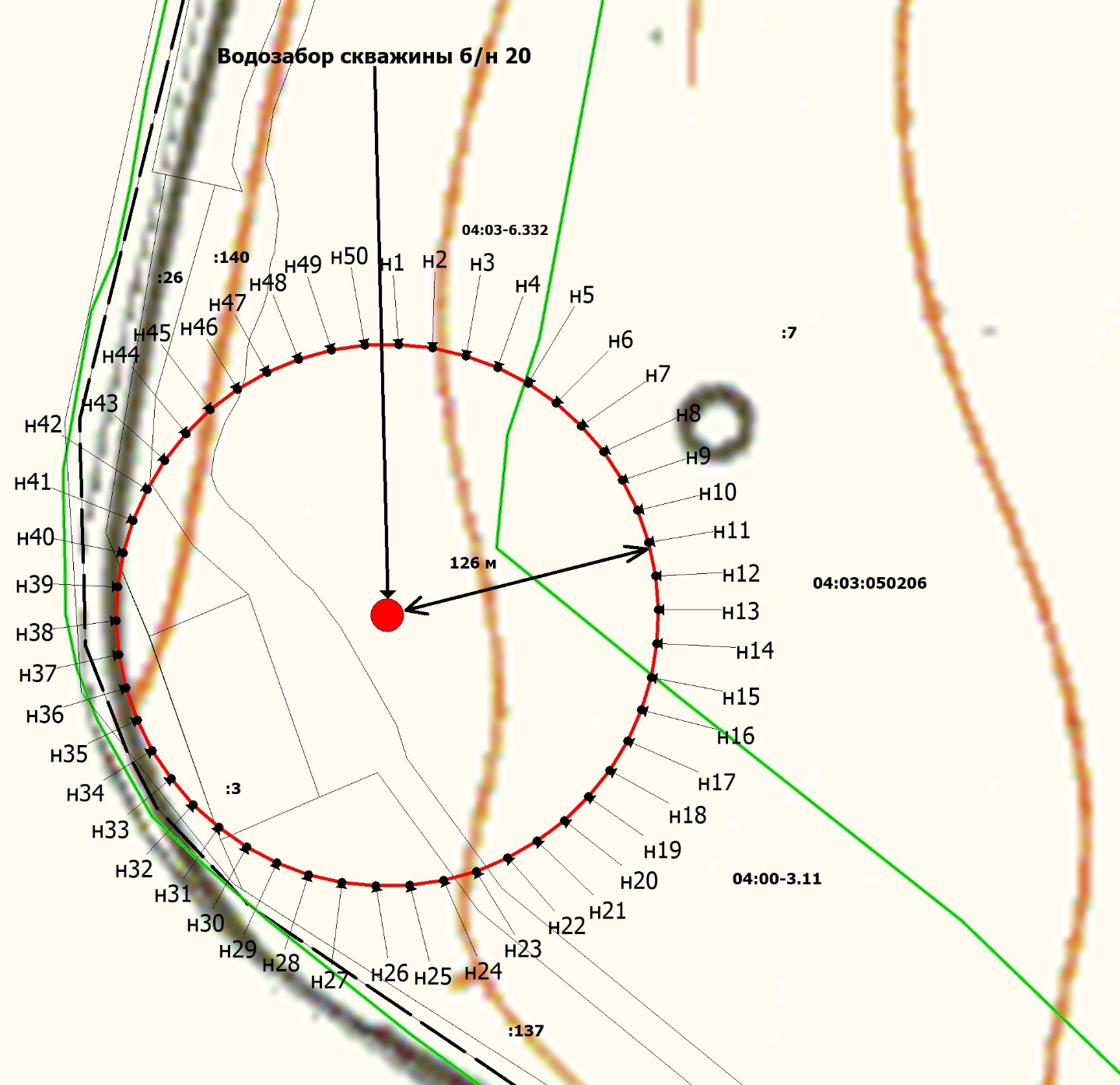 Масштаб 1:3000 Условные обозначения:  условные обозначения см. на стр. 17ПРИЛОЖЕНИЕ № 2к приказу Министерства природных ресурсов, экологии и туризма Республики Алтайот «  8  »  ноября 2021 г. №647РЕЖИМиспользования территории в границах зон санитарной охраны I. Первый пояс зоны санитарной охраны1. На территории первого пояса зоны санитарной охраны не допускается:посадка высокоствольных деревьев;все виды строительства, не имеющие непосредственного отношения к эксплуатации, реконструкции и расширению водопроводных сооружений, в том числе прокладка трубопроводов различного назначения;размещение жилых и хозяйственно-бытовых зданий;проживание людей, применение ядохимикатов и удобрений.2. Территория первого пояса зоны санитарной охраны должна быть спланирована для отвода поверхностного стока за её пределы, озеленена, ограждена и обеспечена охраной. Дорожки к сооружениям должны иметь твердое покрытие.3. Здания должны быть оборудованы канализацией с отведением сточных вод в ближайшую систему бытовой и производственной канализации или на местные станции очистных сооружений, расположенные за пределами первого пояса зоны санитарной охраны с учетом санитарного режима на территории второго пояса зоны санитарной охраны.4. В исключительных случаях при отсутствии канализации должны устраиваться водонепроницаемые приемники нечистот и бытовых отходов, расположенные в местах, исключающих загрязнение территории первого пояса зоны санитарной охраны при их вывозе.5. Водопроводные сооружения, расположенные в первом поясе зоны санитарной охраны, должны быть оборудованы с учетом предотвращения возможности загрязнения питьевой воды через оголовки и устья скважин, люки и переливные трубы резервуаров и устройства заливки насосов.6. Все водозаборы должны быть оборудованы аппаратурой для систематического контроля соответствия фактического дебита при эксплуатации водопровода проектной производительности, предусмотренной при его проектировании и обосновании границ зон санитарной охраны.II. Второй и третий пояса зоны санитарной охраны7. На территории второго и третьего поясов зоны санитарной охраны запрещается закачка отработанных вод в подземные горизонты, подземное складирование твердых отходов, разработка недр земли, размещение складов горючесмазочных материалов, ядохимикатов и минеральных удобрений, накопителей промстоков, шламохранилищ и других объектов, обуславливающих опасность химического загрязнения подземных вод.8. Размещение вышеуказанных объектов в пределах третьего пояса зоны санитарной охраны допускается только при использовании защищенных подземных вод, при условии выполнения специальных мероприятий по защите водоносного горизонта от загрязнения при наличии санитарно-эпидемиологического заключения центра государственного санитарно-эпидемиологического надзора, выданного с учетом заключения органов геологического контроля.9. На территории второго и третьего поясов зоны санитарной охраны необходимо проводить мероприятия по выявлению, тампонированию, ликвидации (или восстановлению) всех бездействующих, старых, дефектных или неправильно эксплуатируемых скважин, представляющих опасность в части возможности загрязнения водоносных горизонтов, а также своевременное выполнение необходимых мероприятий по санитарной охране поверхностных вод, имеющих непосредственную гидрологическую связь с используемым водоносным горизонтом, в соответствии с гигиеническими требованиями к охране поверхностных вод._____________________МИНИСТЕРСТВО ПРИРОДНЫХ РЕСУРСОВ,ЭКОЛОГИИ И ТУРИЗМА РЕСПУБЛИКИ АЛТАЙ(Минприроды РА)МИНИСТЕРСТВО ПРИРОДНЫХ РЕСУРСОВ,ЭКОЛОГИИ И ТУРИЗМА РЕСПУБЛИКИ АЛТАЙ(Минприроды РА)МИНИСТЕРСТВО ПРИРОДНЫХ РЕСУРСОВ,ЭКОЛОГИИ И ТУРИЗМА РЕСПУБЛИКИ АЛТАЙ(Минприроды РА)АЛТАЙ РЕСПУБЛИКАНЫҤАР-БӰТКЕН БАЙЛЫКТАР, ЭКОЛОГИЯ ЛА ТУРИЗИМ МИНИСТЕРСТВОЗЫ(АР Минарбӱткен)АЛТАЙ РЕСПУБЛИКАНЫҤАР-БӰТКЕН БАЙЛЫКТАР, ЭКОЛОГИЯ ЛА ТУРИЗИМ МИНИСТЕРСТВОЗЫ(АР Минарбӱткен)АЛТАЙ РЕСПУБЛИКАНЫҤАР-БӰТКЕН БАЙЛЫКТАР, ЭКОЛОГИЯ ЛА ТУРИЗИМ МИНИСТЕРСТВОЗЫ(АР Минарбӱткен)АЛТАЙ РЕСПУБЛИКАНЫҤАР-БӰТКЕН БАЙЛЫКТАР, ЭКОЛОГИЯ ЛА ТУРИЗИМ МИНИСТЕРСТВОЗЫ(АР Минарбӱткен)АЛТАЙ РЕСПУБЛИКАНЫҤАР-БӰТКЕН БАЙЛЫКТАР, ЭКОЛОГИЯ ЛА ТУРИЗИМ МИНИСТЕРСТВОЗЫ(АР Минарбӱткен)ПРИКАЗПРИКАЗПРИКАЗJAKAРУJAKAРУJAKAРУJAKAРУJAKAРУJAKAРУ«  8  » ноября 2021 г.«  8  » ноября 2021 г.№  647  .  647  .  647  .г. Горно-Алтайскг. Горно-Алтайскг. Горно-Алтайскг. Горно-Алтайскг. Горно-Алтайскг. Горно-Алтайскг. Горно-Алтайскг. Горно-Алтайскг. Горно-Алтайскг. Горно-АлтайскСведения об объектеСведения об объектеСведения об объектеN п/пN п/пХарактеристики объектаОписание характеристик112311Местоположение объектаРоссийская Федерация, Республика Алтай, Турочакский район, Тондошенское сельское поселение22Площадь объекта +/- величина погрешности определения площади (P +/- Дельта P)7833±3133Иные характеристики объектаСкважина расположена в 60 м на северо-восток от границы земельного участка с кадастровым номером 04:03:050206:3Сведения о местоположении границ объектаСведения о местоположении границ объектаСведения о местоположении границ объектаСведения о местоположении границ объектаСведения о местоположении границ объектаСведения о местоположении границ объектаСведения о местоположении границ объектаСведения о местоположении границ объектаСведения о местоположении границ объектаСведения о местоположении границ объектаСведения о местоположении границ объекта1. Система координат,  МСК-04 зона 21. Система координат,  МСК-04 зона 21. Система координат,  МСК-04 зона 21. Система координат,  МСК-04 зона 21. Система координат,  МСК-04 зона 21. Система координат,  МСК-04 зона 21. Система координат,  МСК-04 зона 21. Система координат,  МСК-04 зона 21. Система координат,  МСК-04 зона 21. Система координат,  МСК-04 зона 21. Система координат,  МСК-04 зона 22. Сведения о характерных точках границ объекта2. Сведения о характерных точках границ объекта2. Сведения о характерных точках границ объекта2. Сведения о характерных точках границ объекта2. Сведения о характерных точках границ объекта2. Сведения о характерных точках границ объекта2. Сведения о характерных точках границ объекта2. Сведения о характерных точках границ объекта2. Сведения о характерных точках границ объекта2. Сведения о характерных точках границ объекта2. Сведения о характерных точках границ объектаОбозначение характерных точек границКоординаты, мКоординаты, мКоординаты, мКоординаты, мКоординаты, мМетод определения координат характерной точкиМетод определения координат характерной точкиСредняя квадратическая погрешность положения характерной точки (Mt), мСредняя квадратическая погрешность положения характерной точки (Mt), мОписание обозначения точки на местности (при наличии)Обозначение характерных точек границХХYYYМетод определения координат характерной точкиМетод определения координат характерной точкиСредняя квадратическая погрешность положения характерной точки (Mt), мСредняя квадратическая погрешность положения характерной точки (Mt), мОписание обозначения точки на местности (при наличии)12233344556н1657110.67657110.672204401.992204401.992204401.99АналитическийАналитический0,100,10-н2657109.88657109.882204408.222204408.222204408.22АналитическийАналитический0,100,10-н3657108.32657108.322204414.302204414.302204414.30АналитическийАналитический0,100,10-н4657106.01657106.012204420.142204420.142204420.14АналитическийАналитический0,100,10-н5657102.99657102.992204425.642204425.642204425.64АналитическийАналитический0,100,10-н6657099.30657099.302204430.722204430.722204430.72АналитическийАналитический0,100,10-н7657095.00657095.002204435.302204435.302204435.30АналитическийАналитический0,100,10-н8657090.16657090.162204439.302204439.302204439.30АналитическийАналитический0,100,10-н9657084.86657084.862204442.672204442.672204442.67АналитическийАналитический0,100,10-н10657079.18657079.182204445.342204445.342204445.34АналитическийАналитический0,100,10-н11657073.20657073.202204447.282204447.282204447.28АналитическийАналитический0,100,10-н12657067.04657067.042204448.462204448.462204448.46АналитическийАналитический0,100,10-н13657060.77657060.772204448.852204448.852204448.85АналитическийАналитический0,100,10-н14657054.50657054.502204448.462204448.462204448.46АналитическийАналитический0,100,10-н15657048.34657048.342204447.282204447.282204447.28АналитическийАналитический0,100,10-н16657042.36657042.362204445.342204445.342204445.34АналитическийАналитический0,100,10-н17657036.68657036.682204442.672204442.672204442.67АналитическийАналитический0,100,10-н18657031.38657031.382204439.302204439.302204439.30АналитическийАналитический0,100,10-н19657026.54657026.542204435.302204435.302204435.30АналитическийАналитический0,100,10-н20657022.24657022.242204430.722204430.722204430.72АналитическийАналитический0,100,10-н21657018.55657018.552204425.642204425.642204425.64АналитическийАналитический0,100,10-н22657015.53657015.532204420.142204420.142204420.14АналитическийАналитический0,100,10-н23657013.22657013.222204414.302204414.302204414.30АналитическийАналитический0,100,10-н24657011.66657011.662204408.222204408.222204408.22АналитическийАналитический0,100,10-н25657010.87657010.872204401.992204401.992204401.99АналитическийАналитический0,100,10-н26657010.87657010.872204395.712204395.712204395.71АналитическийАналитический0,100,10-н27657011.66657011.662204389.482204389.482204389.48АналитическийАналитический0,100,10-н28657013.22657013.222204383.402204383.402204383.40АналитическийАналитический0,100,10-н29657015.53657015.532204377.562204377.562204377.56АналитическийАналитический0,100,10-н30657018.55657018.552204372.062204372.062204372.06АналитическийАналитический0,100,10-н31657022.24657022.242204366.982204366.982204366.98АналитическийАналитический0,100,10-н32657026.54657026.542204362.402204362.402204362.40АналитическийАналитический0,100,10-н33657031.38657031.382204358.402204358.402204358.40АналитическийАналитический0,100,10-н34657036.68657036.682204355.042204355.042204355.04АналитическийАналитический0,100,10-н35657042.36657042.362204352.362204352.362204352.36АналитическийАналитический0,100,10-н36657048.34657048.342204350.422204350.422204350.42АналитическийАналитический0,100,10-н37657054.50657054.502204349.252204349.252204349.25АналитическийАналитический0,100,10-н38657060.77657060.772204348.852204348.852204348.85АналитическийАналитический0,100,10-н39657067.04657067.042204349.252204349.252204349.25АналитическийАналитический0,100,10-н40657073.20657073.202204350.422204350.422204350.42АналитическийАналитический0,100,10-н41657079.18657079.182204352.362204352.362204352.36АналитическийАналитический0,100,10-н42657084.86657084.862204355.042204355.042204355.04АналитическийАналитический0,100,10-н43657090.16657090.162204358.402204358.402204358.40АналитическийАналитический0,100,10-н44657095.00657095.002204362.402204362.402204362.40АналитическийАналитический0,100,10-н45657099.30657099.302204366.982204366.982204366.98АналитическийАналитический0,100,10-н46657102.99657102.992204372.062204372.062204372.06АналитическийАналитический0,100,10-н47657106.01657106.012204377.562204377.562204377.56АналитическийАналитический0,100,10-н48657108.32657108.322204383.402204383.402204383.40АналитическийАналитический0,100,10-н49657109.88657109.882204389.482204389.482204389.48АналитическийАналитический0,100,10-н50657110.67657110.672204395.712204395.712204395.71АналитическийАналитический0,100,10-н1657110.67657110.672204401.992204401.992204401.99АналитическийАналитический0,100,10-Сведения о местоположении границ объектаСведения о местоположении границ объектаСведения о местоположении границ объектаСведения о местоположении границ объектаСведения о местоположении границ объектаСведения о местоположении границ объектаСведения о местоположении границ объектаСведения о местоположении границ объектаСведения о местоположении границ объектаСведения о местоположении границ объектаСведения о местоположении границ объекта3. Сведения о характерных точках части (частей) границы объекта3. Сведения о характерных точках части (частей) границы объекта3. Сведения о характерных точках части (частей) границы объекта3. Сведения о характерных точках части (частей) границы объекта3. Сведения о характерных точках части (частей) границы объекта3. Сведения о характерных точках части (частей) границы объекта3. Сведения о характерных точках части (частей) границы объекта3. Сведения о характерных точках части (частей) границы объекта3. Сведения о характерных точках части (частей) границы объекта3. Сведения о характерных точках части (частей) границы объекта3. Сведения о характерных точках части (частей) границы объекта11223445566-----------Сведения о местоположении измененных (уточненных) границ объектаСведения о местоположении измененных (уточненных) границ объектаСведения о местоположении измененных (уточненных) границ объектаСведения о местоположении измененных (уточненных) границ объектаСведения о местоположении измененных (уточненных) границ объектаСведения о местоположении измененных (уточненных) границ объектаСведения о местоположении измененных (уточненных) границ объектаСведения о местоположении измененных (уточненных) границ объекта1. Система координат – МСК – 04, зона 21. Система координат – МСК – 04, зона 21. Система координат – МСК – 04, зона 21. Система координат – МСК – 04, зона 21. Система координат – МСК – 04, зона 21. Система координат – МСК – 04, зона 21. Система координат – МСК – 04, зона 21. Система координат – МСК – 04, зона 22. Сведения о характерных точках границ объекта2. Сведения о характерных точках границ объекта2. Сведения о характерных точках границ объекта2. Сведения о характерных точках границ объекта2. Сведения о характерных точках границ объекта2. Сведения о характерных точках границ объекта2. Сведения о характерных точках границ объекта2. Сведения о характерных точках границ объектаОбозначение характерных точек границСуществующиекоординаты, мСуществующиекоординаты, мИзмененные (уточненные)координаты, мИзмененные (уточненные)координаты, мМетод определения координат характерной точкиСредняя квадрати-ческая погрешность положения характерной точки (Mt), мОписание обозначения точки на местности (при наличии)Обозначение характерных точек границXYXYМетод определения координат характерной точкиСредняя квадрати-ческая погрешность положения характерной точки (Mt), мОписание обозначения точки на местности (при наличии)12345678————————3. Сведения о характерных точках части (частей) границы объекта3. Сведения о характерных точках части (частей) границы объекта3. Сведения о характерных точках части (частей) границы объекта3. Сведения о характерных точках части (частей) границы объекта3. Сведения о характерных точках части (частей) границы объекта3. Сведения о характерных точках части (частей) границы объекта3. Сведения о характерных точках части (частей) границы объекта3. Сведения о характерных точках части (частей) границы объекта12345678————————Раздел 4План границ объектаУсловные обозначения:Условные обозначения:______-  граница зоны санитарной охраны на водозабор скважины б/н (20)
    (первый пояс)______-  граница земельного участка, имеющиеся в ЕГРН сведения о которой достаточны для определения ее местоположения_ _ _ _ - граница кадастрового квартала.н1- характерная точка границы, сведения о которой позволяют однозначно определить ее положение на местности04:03:050206- кадастровый квартал:3- кадастровый номер земельного участкаФОРМАтекстового описания границ населенных пунктов, территориальных зонФОРМАтекстового описания границ населенных пунктов, территориальных зонФОРМАтекстового описания границ населенных пунктов, территориальных зонПрохождение границыПрохождение границыОписание прохождения границыот точкидо точкиОписание прохождения границы123н1н2—н2н3—н3н4—н4н5—н5н6—н6н7—н7н8—н8н9—н9н10—н10н11—н11н12—н12н13—н13н14—н14н15—н15н16—н16н17—н17н18—н18н19—н19н20—н20н21—н21н22—н22н23—н23н24—н24н25—н25н26—н26н27—н27н28—н28н29—н29н30—н30н31—н31н32—н32н33—н33н34—н34н35—н35н36—н36н37—н37н38—н38н39—н39н40—н40н41—н41н42—н42н43—н43н44—н44н45—н45н46—н46н47—н47н48—н48н49—н49н50—н50н1—Сведения об объектеСведения об объектеСведения об объектеN п/пN п/пХарактеристики объектаОписание характеристик112311Местоположение объектаРоссийская Федерация, Республика Алтай, Турочакский район, Тондошенское сельское поселение22Площадь объекта +/- величина погрешности определения площади(P +/- Дельта P)7833±3133Иные характеристики объектаСкважина расположена в 60 м на северо-восток от границы земельного участка с кадастровым номером 04:03:050206:3Раздел 2Раздел 2Раздел 2Раздел 2Раздел 2Раздел 2Раздел 2Раздел 2Раздел 2Раздел 2Раздел 2Раздел 2Раздел 2Сведения о местоположении границ объектаСведения о местоположении границ объектаСведения о местоположении границ объектаСведения о местоположении границ объектаСведения о местоположении границ объектаСведения о местоположении границ объектаСведения о местоположении границ объектаСведения о местоположении границ объектаСведения о местоположении границ объектаСведения о местоположении границ объектаСведения о местоположении границ объектаСведения о местоположении границ объектаСведения о местоположении границ объекта1. Система координат, МСК-04 зона 21. Система координат, МСК-04 зона 21. Система координат, МСК-04 зона 21. Система координат, МСК-04 зона 21. Система координат, МСК-04 зона 21. Система координат, МСК-04 зона 21. Система координат, МСК-04 зона 21. Система координат, МСК-04 зона 21. Система координат, МСК-04 зона 21. Система координат, МСК-04 зона 21. Система координат, МСК-04 зона 21. Система координат, МСК-04 зона 21. Система координат, МСК-04 зона 22. Сведения о характерных точках границ объекта2. Сведения о характерных точках границ объекта2. Сведения о характерных точках границ объекта2. Сведения о характерных точках границ объекта2. Сведения о характерных точках границ объекта2. Сведения о характерных точках границ объекта2. Сведения о характерных точках границ объекта2. Сведения о характерных точках границ объекта2. Сведения о характерных точках границ объекта2. Сведения о характерных точках границ объекта2. Сведения о характерных точках границ объекта2. Сведения о характерных точках границ объекта2. Сведения о характерных точках границ объектаОбозначение характерных точек границКоординаты, мКоординаты, мКоординаты, мКоординаты, мКоординаты, мМетод определения координат характерной точкиМетод определения координат характерной точкиМетод определения координат характерной точкиСредняя квадратическая погрешность положения характерной точки (Mt), мСредняя квадратическая погрешность положения характерной точки (Mt), мОписание обозначения точки на местности (при наличии)Описание обозначения точки на местности (при наличии)Обозначение характерных точек границХХХYYМетод определения координат характерной точкиМетод определения координат характерной точкиМетод определения координат характерной точкиСредняя квадратическая погрешность положения характерной точки (Mt), мСредняя квадратическая погрешность положения характерной точки (Mt), мОписание обозначения точки на местности (при наличии)Описание обозначения точки на местности (при наличии)1222334445566н1657110.67657110.67657110.672204401.992204401.99АналитическийАналитическийАналитический0.10.1——н2657109.88657109.88657109.882204408.222204408.22АналитическийАналитическийАналитический0.10.1——н3657108.32657108.32657108.322204414.302204414.30АналитическийАналитическийАналитический0.10.1——н4657106.01657106.01657106.012204420.142204420.14АналитическийАналитическийАналитический0.10.1——н5657102.99657102.99657102.992204425.642204425.64АналитическийАналитическийАналитический0.10.1——н6657099.30657099.30657099.302204430.722204430.72АналитическийАналитическийАналитический0.10.1——н7657095.00657095.00657095.002204435.302204435.30АналитическийАналитическийАналитический0.10.1——н8657090.16657090.16657090.162204439.302204439.30АналитическийАналитическийАналитический0.10.1——н9657084.86657084.86657084.862204442.672204442.67АналитическийАналитическийАналитический0.10.1——н10657079.18657079.18657079.182204445.342204445.34АналитическийАналитическийАналитический0.10.1——н11657073.20657073.20657073.202204447.282204447.28АналитическийАналитическийАналитический0.10.1——н12657067.04657067.04657067.042204448.462204448.46АналитическийАналитическийАналитический0.10.1——н13657060.77657060.77657060.772204448.852204448.85АналитическийАналитическийАналитический0.10.1——н14657054.50657054.50657054.502204448.462204448.46АналитическийАналитическийАналитический0.10.1——н15657048.34657048.34657048.342204447.282204447.28АналитическийАналитическийАналитический0.10.1——н16657042.36657042.36657042.362204445.342204445.34АналитическийАналитическийАналитический0.10.1——н17657036.68657036.68657036.682204442.672204442.67АналитическийАналитическийАналитический0.10.1——н18657031.38657031.38657031.382204439.302204439.30АналитическийАналитическийАналитический0.10.1——н19657026.54657026.54657026.542204435.302204435.30АналитическийАналитическийАналитический0.10.1——н20657022.24657022.24657022.242204430.722204430.72АналитическийАналитическийАналитический0.10.1——н21657018.55657018.55657018.552204425.642204425.64АналитическийАналитическийАналитический0.10.1——н22657015.53657015.53657015.532204420.142204420.14АналитическийАналитическийАналитический0.10.1——н23657013.22657013.22657013.222204414.302204414.30АналитическийАналитическийАналитический0.10.1——н24657011.66657011.66657011.662204408.222204408.22АналитическийАналитическийАналитический0.10.1——н25657010.87657010.87657010.872204401.992204401.99АналитическийАналитическийАналитический0.10.1——н26657010.87657010.87657010.872204395.712204395.71АналитическийАналитическийАналитический0.10.1——н27657011.66657011.66657011.662204389.482204389.48АналитическийАналитическийАналитический0.10.1——н28657013.22657013.22657013.222204383.402204383.40АналитическийАналитическийАналитический0.10.1——н29657015.53657015.53657015.532204377.562204377.56АналитическийАналитическийАналитический0.10.1——н30657018.55657018.55657018.552204372.062204372.06АналитическийАналитическийАналитический0.10.1——н31657022.24657022.24657022.242204366.982204366.98АналитическийАналитическийАналитический0.10.1——н32657026.54657026.54657026.542204362.402204362.40АналитическийАналитическийАналитический0.10.1——н33657031.38657031.38657031.382204358.402204358.40АналитическийАналитическийАналитический0.10.1——н34657036.68657036.68657036.682204355.042204355.04АналитическийАналитическийАналитический0.10.1——н35657042.36657042.36657042.362204352.362204352.36АналитическийАналитическийАналитический0.10.1——н36657048.34657048.34657048.342204350.422204350.42АналитическийАналитическийАналитический0.10.1——н37657054.50657054.50657054.502204349.252204349.25АналитическийАналитическийАналитический0.10.1——н38657060.77657060.77657060.772204348.852204348.85АналитическийАналитическийАналитический0.10.1——н39657067.04657067.04657067.042204349.252204349.25АналитическийАналитическийАналитический0.10.1——н40657073.20657073.20657073.202204350.422204350.42АналитическийАналитическийАналитический0.10.1——н41657079.18657079.18657079.182204352.362204352.36АналитическийАналитическийАналитический0.10.1——н42657084.86657084.86657084.862204355.042204355.04АналитическийАналитическийАналитический0.10.1——н43657090.16657090.16657090.162204358.402204358.40АналитическийАналитическийАналитический0.10.1——н44657095.00657095.00657095.002204362.402204362.40АналитическийАналитическийАналитический0.10.1——н45657099.30657099.30657099.302204366.982204366.98АналитическийАналитическийАналитический0.10.1——н46657102.99657102.99657102.992204372.062204372.06АналитическийАналитическийАналитический0.10.1——н47657106.01657106.01657106.012204377.562204377.56АналитическийАналитическийАналитический0.10.1——н48657108.32657108.32657108.322204383.402204383.40АналитическийАналитическийАналитический0.10.1——н49657109.88657109.88657109.882204389.482204389.48АналитическийАналитическийАналитический0.10.1——н50657110.67657110.67657110.672204395.712204395.71АналитическийАналитическийАналитический0.10.1——н1657110.67657110.67657110.672204401.992204401.99АналитическийАналитическийАналитический0.10.1——3. Сведения о характерных точках части (частей) границы объекта 3. Сведения о характерных точках части (частей) границы объекта 3. Сведения о характерных точках части (частей) границы объекта 3. Сведения о характерных точках части (частей) границы объекта 3. Сведения о характерных точках части (частей) границы объекта 3. Сведения о характерных точках части (частей) границы объекта 3. Сведения о характерных точках части (частей) границы объекта 3. Сведения о характерных точках части (частей) границы объекта 3. Сведения о характерных точках части (частей) границы объекта 3. Сведения о характерных точках части (частей) границы объекта 3. Сведения о характерных точках части (частей) границы объекта 3. Сведения о характерных точках части (частей) границы объекта 3. Сведения о характерных точках части (частей) границы объекта 1222334445566—————————————Раздел 3Раздел 3Раздел 3Раздел 3Раздел 3Раздел 3Раздел 3Раздел 3Раздел 3Раздел 3Раздел 3Раздел 3Раздел 3Сведения о местоположении измененных (уточненных) границ объектаСведения о местоположении измененных (уточненных) границ объектаСведения о местоположении измененных (уточненных) границ объектаСведения о местоположении измененных (уточненных) границ объектаСведения о местоположении измененных (уточненных) границ объектаСведения о местоположении измененных (уточненных) границ объектаСведения о местоположении измененных (уточненных) границ объектаСведения о местоположении измененных (уточненных) границ объектаСведения о местоположении измененных (уточненных) границ объектаСведения о местоположении измененных (уточненных) границ объектаСведения о местоположении измененных (уточненных) границ объектаСведения о местоположении измененных (уточненных) границ объектаСведения о местоположении измененных (уточненных) границ объекта1. Система координат – МСК-04, зона 21. Система координат – МСК-04, зона 21. Система координат – МСК-04, зона 21. Система координат – МСК-04, зона 21. Система координат – МСК-04, зона 21. Система координат – МСК-04, зона 21. Система координат – МСК-04, зона 21. Система координат – МСК-04, зона 21. Система координат – МСК-04, зона 21. Система координат – МСК-04, зона 21. Система координат – МСК-04, зона 21. Система координат – МСК-04, зона 21. Система координат – МСК-04, зона 22. Сведения о характерных точках границ объекта2. Сведения о характерных точках границ объекта2. Сведения о характерных точках границ объекта2. Сведения о характерных точках границ объекта2. Сведения о характерных точках границ объекта2. Сведения о характерных точках границ объекта2. Сведения о характерных точках границ объекта2. Сведения о характерных точках границ объекта2. Сведения о характерных точках границ объекта2. Сведения о характерных точках границ объекта2. Сведения о характерных точках границ объекта2. Сведения о характерных точках границ объекта2. Сведения о характерных точках границ объектаОбозначение характерных точек границОбозначение характерных точек границСуществующиекоординаты, мСуществующиекоординаты, мСуществующиекоординаты, мИзмененные (уточненные)координаты, мИзмененные (уточненные)координаты, мИзмененные (уточненные)координаты, мМетод определения координат характерной точкиМетод определения координат характерной точкиСредняя квадрати-ческая погрешность положения характерной точки (Mt), мСредняя квадрати-ческая погрешность положения характерной точки (Mt), мОписание обозначения точки на местности (при наличии)Обозначение характерных точек границОбозначение характерных точек границXYYXXYМетод определения координат характерной точкиМетод определения координат характерной точкиСредняя квадрати-ческая погрешность положения характерной точки (Mt), мСредняя квадрати-ческая погрешность положения характерной точки (Mt), мОписание обозначения точки на местности (при наличии)1123344566778—————————————3. Сведения о характерных точках части (частей) границы объекта3. Сведения о характерных точках части (частей) границы объекта3. Сведения о характерных точках части (частей) границы объекта3. Сведения о характерных точках части (частей) границы объекта3. Сведения о характерных точках части (частей) границы объекта3. Сведения о характерных точках части (частей) границы объекта3. Сведения о характерных точках части (частей) границы объекта3. Сведения о характерных точках части (частей) границы объекта3. Сведения о характерных точках части (частей) границы объекта3. Сведения о характерных точках части (частей) границы объекта3. Сведения о характерных точках части (частей) границы объекта3. Сведения о характерных точках части (частей) границы объекта3. Сведения о характерных точках части (частей) границы объекта1123344566778—————————————Раздел 4План границ объектаУсловные обозначения:Условные обозначения:______-  граница зоны санитарной охраны на водозабор скважины б/н (20)
    (второй пояс)______-  граница земельного участка, имеющиеся в ЕГРН сведения о которой достаточны для определения ее местоположения_ _ _ _ - граница кадастрового квартала.н1- характерная точка границы, сведения о которой позволяют однозначно определить ее положение на местности04:03:050206- кадастровый квартал:3- кадастровый номер земельного участкаФОРМАтекстового описания границ населенных пунктов, территориальных зонФОРМАтекстового описания границ населенных пунктов, территориальных зонФОРМАтекстового описания границ населенных пунктов, территориальных зонПрохождение границыПрохождение границыОписание прохождения границыот точкидо точкиОписание прохождения границы123н1н2—н2н3—н3н4—н4н5—н5н6—н6н7—н7н8—н8н9—н9н10—н10н11—н11н12—н12н13—н13н14—н14н15—н15н16—н16н17—н17н18—н18н19—н19н20—н20н21—н21н22—н22н23—н23н24—н24н25—н25н26—н26н27—н27н28—н28н29—н29н30—н30н31—н31н32—н32н33—н33н34—н34н35—н35н36—н36н37—н37н38—н38н39—н39н40—н40н41—н41н42—н42н43—н43н44—н44н45—н45н46—н46н47—н47н48—н48н49—н49н50—н50н1—Сведения об объектеСведения об объектеСведения об объектеN п/пN п/пХарактеристики объектаОписание характеристикОписание характеристик1123311Местоположение объектаРоссийская Федерация, Республика Алтай, Турочакский район, Тондошенское сельское поселениеРоссийская Федерация, Республика Алтай, Турочакский район, Тондошенское сельское поселение22Площадь объекта +/- величина погрешности определения площади(P +/- Дельта P)49744±7849744±7833Иные характеристики объектаСкважина расположена в 60 м на северо-восток от границы земельного участка с кадастровым номером 04:03:050206:3Скважина расположена в 60 м на северо-восток от границы земельного участка с кадастровым номером 04:03:050206:3Раздел 2Раздел 2Раздел 2Раздел 2Раздел 2Раздел 2Раздел 2Раздел 2Раздел 2Раздел 2Раздел 2Раздел 2Раздел 2Сведения о местоположении границ объектаСведения о местоположении границ объектаСведения о местоположении границ объектаСведения о местоположении границ объектаСведения о местоположении границ объектаСведения о местоположении границ объектаСведения о местоположении границ объектаСведения о местоположении границ объектаСведения о местоположении границ объектаСведения о местоположении границ объектаСведения о местоположении границ объектаСведения о местоположении границ объектаСведения о местоположении границ объекта1. Система координат МСК-04 зона 21. Система координат МСК-04 зона 21. Система координат МСК-04 зона 21. Система координат МСК-04 зона 21. Система координат МСК-04 зона 21. Система координат МСК-04 зона 21. Система координат МСК-04 зона 21. Система координат МСК-04 зона 21. Система координат МСК-04 зона 21. Система координат МСК-04 зона 21. Система координат МСК-04 зона 21. Система координат МСК-04 зона 21. Система координат МСК-04 зона 22. Сведения о характерных точках границ объекта2. Сведения о характерных точках границ объекта2. Сведения о характерных точках границ объекта2. Сведения о характерных точках границ объекта2. Сведения о характерных точках границ объекта2. Сведения о характерных точках границ объекта2. Сведения о характерных точках границ объекта2. Сведения о характерных точках границ объекта2. Сведения о характерных точках границ объекта2. Сведения о характерных точках границ объекта2. Сведения о характерных точках границ объекта2. Сведения о характерных точках границ объекта2. Сведения о характерных точках границ объектаОбозначение характерных точек границКоординаты, мКоординаты, мКоординаты, мКоординаты, мКоординаты, мМетод определения координат характерной точкиМетод определения координат характерной точкиМетод определения координат характерной точкиСредняя квадратическая погрешность положения характерной точки (Mt), мСредняя квадратическая погрешность положения характерной точки (Mt), мОписание обозначения точки на местности (при наличии)Описание обозначения точки на местности (при наличии)Обозначение характерных точек границХХХYYМетод определения координат характерной точкиМетод определения координат характерной точкиМетод определения координат характерной точкиСредняя квадратическая погрешность положения характерной точки (Mt), мСредняя квадратическая погрешность положения характерной точки (Mt), мОписание обозначения точки на местности (при наличии)Описание обозначения точки на местности (при наличии)1222334445566н1657186.52657186.52657186.522204406.762204406.76АналитическийАналитическийАналитический0.10.1——н2657184.54657184.54657184.542204422.462204422.46АналитическийАналитическийАналитический0.10.1——н3657180.60657180.60657180.602204437.792204437.79АналитическийАналитическийАналитический0.10.1——н4657174.78657174.78657174.782204452.502204452.50АналитическийАналитическийАналитический0.10.1——н5657167.16657167.16657167.162204466.362204466.36АналитическийАналитическийАналитический0.10.1——н6657157.85657157.85657157.852204479.172204479.17АналитическийАналитическийАналитический0.10.1——н7657147.02657147.02657147.022204490.702204490.70АналитическийАналитическийАналитический0.10.1——н8657134.83657134.83657134.832204500.792204500.79АналитическийАналитическийАналитический0.10.1——н9657121.47657121.47657121.472204509.272204509.27АналитическийАналитическийАналитический0.10.1——н10657107.15657107.15657107.152204516.002204516.00АналитическийАналитическийАналитический0.10.1——н11657092.11657092.11657092.112204520.892204520.89АналитическийАналитическийАналитический0.10.1——н12657076.56657076.56657076.562204523.862204523.86АналитическийАналитическийАналитический0.10.1——н13657060.77657060.77657060.772204524.852204524.85АналитическийАналитическийАналитический0.10.1——н14657044.98657044.98657044.982204523.862204523.86АналитическийАналитическийАналитический0.10.1——н15657029.44657029.44657029.442204520.892204520.89АналитическийАналитическийАналитический0.10.1——н16657014.39657014.39657014.392204516.002204516.00АналитическийАналитическийАналитический0.10.1——н17657000.07657000.07657000.072204509.272204509.27АналитическийАналитическийАналитический0.10.1——н18656986.71656986.71656986.712204500.792204500.79АналитическийАналитическийАналитический0.10.1——н19656974.52656974.52656974.522204490.702204490.70АналитическийАналитическийАналитический0.10.1——н20656963.69656963.69656963.692204479.172204479.17АналитическийАналитическийАналитический0.10.1——н21656954.39656954.39656954.392204466.362204466.36АналитическийАналитическийАналитический0.10.1——н22656946.76656946.76656946.762204452.502204452.50АналитическийАналитическийАналитический0.10.1——н23656940.94656940.94656940.942204437.792204437.79АналитическийАналитическийАналитический0.10.1——н24656937.00656937.00656937.002204422.462204422.46АналитическийАналитическийАналитический0.10.1——н25656935.02656935.02656935.022204406.762204406.76АналитическийАналитическийАналитический0.10.1——н26656935.02656935.02656935.022204390.942204390.94АналитическийАналитическийАналитический0.10.1——н27656937.00656937.00656937.002204375.242204375.24АналитическийАналитическийАналитический0.10.1——н28656940.94656940.94656940.942204359.912204359.91АналитическийАналитическийАналитический0.10.1——н29656946.76656946.76656946.762204345.202204345.20АналитическийАналитическийАналитический0.10.1——н30656954.39656954.39656954.392204331.342204331.34АналитическийАналитическийАналитический0.10.1——н31656963.69656963.69656963.692204318.542204318.54АналитическийАналитическийАналитический0.10.1——н32656974.52656974.52656974.522204307.002204307.00АналитическийАналитическийАналитический0.10.1——н33656986.71656986.71656986.712204296.912204296.91АналитическийАналитическийАналитический0.10.1——н34657000.07657000.07657000.072204288.442204288.44АналитическийАналитическийАналитический0.10.1——н35657014.39657014.39657014.392204281.702204281.70АналитическийАналитическийАналитический0.10.1——н36657029.44657029.44657029.442204276.812204276.81АналитическийАналитическийАналитический0.10.1——н37657044.98657044.98657044.982204273.842204273.84АналитическийАналитическийАналитический0.10.1——н38657060.77657060.77657060.772204272.852204272.85АналитическийАналитическийАналитический0.10.1——н39657076.56657076.56657076.562204273.842204273.84АналитическийАналитическийАналитический0.10.1——н40657092.11657092.11657092.112204276.812204276.81АналитическийАналитическийАналитический0.10.1——н41657107.15657107.15657107.152204281.702204281.70АналитическийАналитическийАналитический0.10.1——н42657121.47657121.47657121.472204288.442204288.44АналитическийАналитическийАналитический0.10.1——н43657134.83657134.83657134.832204296.912204296.91АналитическийАналитическийАналитический0.10.1——н44657147.02657147.02657147.022204307.002204307.00АналитическийАналитическийАналитический0.10.1——н45657157.85657157.85657157.852204318.542204318.54АналитическийАналитическийАналитический0.10.1——н46657167.16657167.16657167.162204331.342204331.34АналитическийАналитическийАналитический0.10.1——н47657174.78657174.78657174.782204345.202204345.20АналитическийАналитическийАналитический0.10.1——н48657180.60657180.60657180.602204359.912204359.91АналитическийАналитическийАналитический0.10.1——н49657184.54657184.54657184.542204375.242204375.24АналитическийАналитическийАналитический0.10.1——н50657186.52657186.52657186.522204390.942204390.94АналитическийАналитическийАналитический0.10.1——н1657186.52657186.52657186.522204406.762204406.76АналитическийАналитическийАналитический0.10.1——3. Сведения о характерных точках части (частей) границы объекта 3. Сведения о характерных точках части (частей) границы объекта 3. Сведения о характерных точках части (частей) границы объекта 3. Сведения о характерных точках части (частей) границы объекта 3. Сведения о характерных точках части (частей) границы объекта 3. Сведения о характерных точках части (частей) границы объекта 3. Сведения о характерных точках части (частей) границы объекта 3. Сведения о характерных точках части (частей) границы объекта 3. Сведения о характерных точках части (частей) границы объекта 3. Сведения о характерных точках части (частей) границы объекта 3. Сведения о характерных точках части (частей) границы объекта 3. Сведения о характерных точках части (частей) границы объекта 3. Сведения о характерных точках части (частей) границы объекта 1222334445566—————————————Раздел 3Раздел 3Раздел 3Раздел 3Раздел 3Раздел 3Раздел 3Раздел 3Раздел 3Раздел 3Раздел 3Раздел 3Раздел 3Сведения о местоположении измененных (уточненных) границ объектаСведения о местоположении измененных (уточненных) границ объектаСведения о местоположении измененных (уточненных) границ объектаСведения о местоположении измененных (уточненных) границ объектаСведения о местоположении измененных (уточненных) границ объектаСведения о местоположении измененных (уточненных) границ объектаСведения о местоположении измененных (уточненных) границ объектаСведения о местоположении измененных (уточненных) границ объектаСведения о местоположении измененных (уточненных) границ объектаСведения о местоположении измененных (уточненных) границ объектаСведения о местоположении измененных (уточненных) границ объектаСведения о местоположении измененных (уточненных) границ объектаСведения о местоположении измененных (уточненных) границ объекта1. Система координат – МСК - 04, зона 21. Система координат – МСК - 04, зона 21. Система координат – МСК - 04, зона 21. Система координат – МСК - 04, зона 21. Система координат – МСК - 04, зона 21. Система координат – МСК - 04, зона 21. Система координат – МСК - 04, зона 21. Система координат – МСК - 04, зона 21. Система координат – МСК - 04, зона 21. Система координат – МСК - 04, зона 21. Система координат – МСК - 04, зона 21. Система координат – МСК - 04, зона 21. Система координат – МСК - 04, зона 22. Сведения о характерных точках границ объекта2. Сведения о характерных точках границ объекта2. Сведения о характерных точках границ объекта2. Сведения о характерных точках границ объекта2. Сведения о характерных точках границ объекта2. Сведения о характерных точках границ объекта2. Сведения о характерных точках границ объекта2. Сведения о характерных точках границ объекта2. Сведения о характерных точках границ объекта2. Сведения о характерных точках границ объекта2. Сведения о характерных точках границ объекта2. Сведения о характерных точках границ объекта2. Сведения о характерных точках границ объектаОбозначение характерных точек границОбозначение характерных точек границСуществующиекоординаты, мСуществующиекоординаты, мСуществующиекоординаты, мИзмененные (уточненные)координаты, мИзмененные (уточненные)координаты, мИзмененные (уточненные)координаты, мМетод определения координат характерной точкиМетод определения координат характерной точкиСредняя квадрати-ческая погрешность положения характерной точки (Mt), мСредняя квадрати-ческая погрешность положения характерной точки (Mt), мОписание обозначения точки на местности (при наличии)Обозначение характерных точек границОбозначение характерных точек границXYYXXYМетод определения координат характерной точкиМетод определения координат характерной точкиСредняя квадрати-ческая погрешность положения характерной точки (Mt), мСредняя квадрати-ческая погрешность положения характерной точки (Mt), мОписание обозначения точки на местности (при наличии)1123344566778—————————————3. Сведения о характерных точках части (частей) границы объекта3. Сведения о характерных точках части (частей) границы объекта3. Сведения о характерных точках части (частей) границы объекта3. Сведения о характерных точках части (частей) границы объекта3. Сведения о характерных точках части (частей) границы объекта3. Сведения о характерных точках части (частей) границы объекта3. Сведения о характерных точках части (частей) границы объекта3. Сведения о характерных точках части (частей) границы объекта3. Сведения о характерных точках части (частей) границы объекта3. Сведения о характерных точках части (частей) границы объекта3. Сведения о характерных точках части (частей) границы объекта3. Сведения о характерных точках части (частей) границы объекта3. Сведения о характерных точках части (частей) границы объекта1123344566778—————————————Раздел 4План границ объектаУсловные обозначения:Условные обозначения:______-  граница зоны санитарной охраны на водозабор скважины б/н (20)
    (третий пояс)______-  граница земельного участка, имеющиеся в ЕГРН сведения о которой достаточны для определения ее местоположения_ _ _ _ - граница кадастрового квартала.н1- характерная точка границы, сведения о которой позволяют однозначно определить ее положение на местности04:03:050206- кадастровый квартал:3- кадастровый номер земельного участкаФОРМАтекстового описания границ населенных пунктов, территориальных зонФОРМАтекстового описания границ населенных пунктов, территориальных зонФОРМАтекстового описания границ населенных пунктов, территориальных зонПрохождение границыПрохождение границыОписание прохождения границыот точкидо точкиОписание прохождения границы123н1н2—н2н3—н3н4—н4н5—н5н6—н6н7—н7н8—н8н9—н9н10—н10н11—н11н12—н12н13—н13н14—н14н15—н15н16—н16н17—н17н18—н18н19—н19н20—н20н21—н21н22—н22н23—н23н24—н24н25—н25н26—н26н27—н27н28—н28н29—н29н30—н30н31—н31н32—н32н33—н33н34—н34н35—н35н36—н36н37—н37н38—н38н39—н39н40—н40н41—н41н42—н42н43—н43н44—н44н45—н45н46—н46н47—н47н48—н48н49—н49н50—н50н1—